Praktická lekce: Čarodějnice HůlaBylo, nebylo… Projděte si s dětmi formou výtvarných i jiných aktivit příběh o hodné čarodějnici Hůle, který je zasazený do kontextu svatojakubské noci. ________________________________________________________Věk dětí: 3–6 letČasová dotace: 3 dnyCíl činnosti:motivovat děti k pobytu a pohybu v přírodě, zájem o přírodniny a jejich poznávánívytváření návyků pro práci v terénuseznámení dětí se základy chemiepřiblížení zvyků a tradicPomůcky:ocet, jedlá soda, potravinářské barvivo, skleničky, přírodniny, avokádo, smetanový sýr, sůl, pepř, citron, pečivo, vařečka, nůž, metlička, kusy barevných látek, tavná pistole, větvičky, nůžky, knoflíky, peříčka, barvy, pastelky, fixa, chlupatá vlna, tvrdý bílý papír a lepidlo na papír________________________________________________________1. denByla jednou jedna čarodějnice, která se jmenovala Hůla. Často se procházela po lese a cítila se sama. Nikdo v okolí jí nebyl ani trochu podobný. Měla dlouhé kudrnaté vlasy, dlouhý zahnutý nos, zářivě oranžové oči, malinké uši a šaty roztrhané od neustálého bloudění mezi větvemi. Jak vypadá Hůla?Děti kreslí Hůlu podle diktátu učitelky. Mezi jednotlivými částmi necháváme dostatek času, ale nevracíme se v popisu čarodějnice. Po přečtení popisu postav necháme volnou ruku fantazii a můžeme společně s dětmi přidat další detaily, např. velká pusa, bradavice na levé straně tváře aj. Pro mladší děti je třeba postup opakovat.Příloha č. 1: Samostatná činnostV lese žila jen zvířata a nikdo jí nerozuměl. Jednoho dne dostala nápad. Co kdyby vytvořila lektvar, aby rozuměla řeči zvířat? Ale jak se takový lektvar dělá? Bylo potřeba pro recept doletět ke knize lektvarů. A tak se dala na cestu.Cesta pro receptVenku nebo ve třídě vytvoříme pro děti překážkovou dráhu.Venku – slalom ze šišek, běh vedle klacíků, podlézání větví, skok přes kamínky Ve třídě – slalom okolo kuželů, běh při laně, podlézání židle, skok přes lavičku aj.Na konci každé dráhy bude čekat papír s instrukcemi pro lektvar.Příloha č. 2: Recept na lektvarHůla si pečlivě přečetla recept a rozhodla se ho vyzkoušet. Zatím byla celkem nezkušená, ale chtěla rozumět řeči zvířat, a k tomu lektvar potřebovala. Nejprve ale musí najít všechny ingredience a pomůcky.Hledání pomůcek a ingrediencíPomůcky a ingredience schováme v prostoru, kde probíhala předchozí činnost. Kartičky můžeme zalaminovat a uchovat pro další použití. Počet ingrediencí přizpůsobíme počtu dětí, např. tři misky, pět kouzelných prášků, čtyři lahvičky s tekutinou. Každý byl měl mít šanci najít alespoň jednu. Kartičky děti pokládají před reálné pomůcky pro přípravu lektvaru.Příloha č. 3: Kartičky s pomůckami a ingrediencemi do lektvaruLektvarsaponátjedlá sodaocetpotravinářské barvivojehličí, květiny, tráva aj.Do připravených skleniček nalijeme do poloviny ocet, přidáme pár kapek saponátu, barvivo a doplníme o přírodniny vlastního výběru.Jedlou sodu nasypeme do octa a pozorujeme výsledek. Sodu i ocet můžeme přidávat opakovaně a v jiném poměru.Hůla byla nadšená. Lektvar byl hotový a za chvilku okolo sebe slyšela mnoho rozhovorů zvířat. Veverky se dohadovaly o oříšky, ježek se nemohl dočkat, až si po dlouhé cestě odpočine, a jelen na konci paseky volal na kolouška. Hned si chtěla popovídat s liškou, ale zjistila, že liška jí stále nerozumí. Kde se stala chyba? (diskuze s dětmi) Tak to se jí moc nepovedlo, ale zítra si připraví jiný lektvar. Už byla hodně unavená. Lehla si na měkký mech a usnula. 2. denHned časně ráno se Hůla vydala pro další recept, ale nemohla v knize lektvarů žádný najít. Až najednou našla jednu speciální pomazánku. Stačilo ji sníst! Hned rozuměla zvířatům a zvířata rozuměla jí. Potřebovala žabí vajíčka, hustou mlhu, krystalky ze skály, kyselou slzu ještěrky a dračí šupinku. Všechno zamíchala, natřela si pomazánku na kousek kůry ze stromu a opatrně začala jíst. Pomazánka chutnala výborně. Dala by vám taky ochutnat, ale pro lidi tahle pomazánka není. Pro ně má Hůla jiný recept:Pomazánkaavokádovanička smetanového sýru (např. Lučina)trocha citronové šťávysůl a pepř dle chutiS dětmi si oloupeme zralé avokádo a rozdělíme funkce: loupání, krájení, mačkání. Přidáme sýr a pořádně zamícháme. Zakápneme trochou citronu, můžeme také malý kousek ochutnat. Osolíme a opepříme. Každý komponent zvlášť ochutnáme, společně diskutujeme o chutích a o tom, jaké další známe. Pečivo společně nakrájíme a každý si sám pomazánku namaže.Hůla byla velice překvapená, že zvířátka vůbec neví, co je taková čarodějnice vlastně zač. Jaká byla, jaká je a jak se taková čarodějnice chová. Začala jim vysvětlovat, že jsou hodné čarodějnice, ale i zlé. Že některé umějí létat a kouzlit, jiné zase ne. Jednu takovou kamarádku čarodějnici měla v lese, kde bydlela dříve. Jmenovala se Jiřinka.  Vy se můžete všechno dozvědět ve videu.Video: Čarodějnice JiřinkaPavoučí hra – Na připravený papír s pavučinou děti skládají víčka, modelínu, barevná kolečka nebo barevné kamínky podle hodu na kostce.Příloha č. 4: Pavoučí hra a čarodějnické počítání
3. denHůla se celý den procházela po lese a povídala si se zvířátky. Až došla na palouk, kde uviděla velké ohniště a okolo mnoho dětí s rodiči.  Co se to děje a proč je na palouku tolik lidí? Moudrá liška jí začala vysvětlovat, že je 30. dubna, a to je den, kdy se pálí čarodějnice. Hůla se velice polekala. Hned chtěla utéct, ale liška ji zastavila a pokračovala ve vyprávění.Video: Pálení čarodějnicHůla doufala, že si jí nikdo nevšimne. Je přece hodná čarodějnice a nikomu nebere úrodu ani neubližuje lidem. Schovala se za strom a přemýšlela, jak by mohla lidem dokázat, že se jí nemusejí bát. Napadlo ji, že když sama vyrobí čarodějnici a symbolicky jí hodí do ohně, nikdo ji nebude podezřívat. Stejně jsou všichni za čarodějnice už převlečeni! A tak se dala do práce.Výroba čarodějniceSpolečně s dětmi si vyrobíme čarodějnici. Děti mohou pracovat ve dvojicích, ve skupině nebo samostatně. Vytvořené čarodějnice si vystavíme a zhodnotíme, jak se nám povedly a čím je každá výjimečná.Video: Výroba čarodějniceHůla přinesla svoji čarodějnici mezi veselící se lidi a užívala si oslav. Znamenitě se bavila, ale po nějakém čase se jí začalo stýskat po lese a kamarádech zvířatech. Rozloučila se s lidmi a příjemně unavená vtančila zpět do lesa. Zůstala po ní jen mléčná mlha a falešná čarodějnice.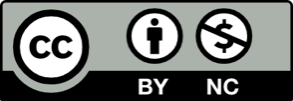 